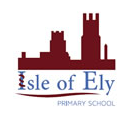 Knowledge Organiser- Science Year 6- Electricity 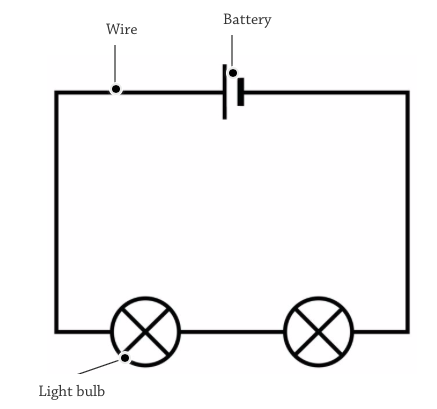 Electrical SymbolsKey Vocabulary Definition ElectricityElectricity is a form of energy. We can control it and use it. Electrical currentThe flow of electricity.Electric shockAn electric shock occurs when electricity flows through a part of our body, it can be very dangerous. An electric shock from mains electricity can kills us. CircuitA path which electricity flows around.BatteryA store of energy.Light bulbA component that converts electrical energy to light energy. SwitchA component that can make or break an electrical circuit.WireA thin piece of metal covered in plastic that conducts electricity. ConductorMaterials that allow electricity to pass through them are called conductors.   InsulatorMaterials that do not allow electricity to pass through are called insulators.  AA BatteryCar Battery1.5 V (Volts)12 V (Volts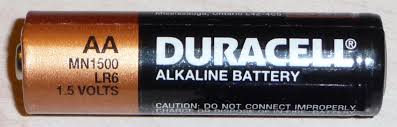 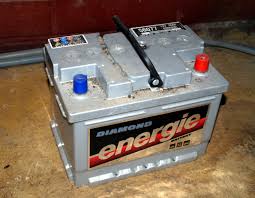 BatteryBulbWireSwitch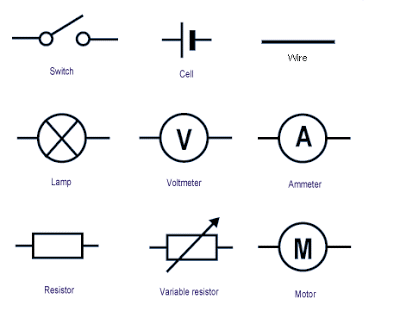 